бишенсе             сакырылышы	                   второе       заседаниеикенсе               ултырышы                                                        пятого            созыва                          KАРАР                                                                         РЕШЕНИЕ   «06»   октябрь    2020 й.                     №  18                          «06»  октября     2020 г.    О порядке учета предложений по проекту решения Совета сельского поселения Ахметовский сельсовет муниципального  района Кушнаренковский район Республики Башкортостан «О внесении изменений и дополнений в Устав сельского поселения Ахметовский сельсовет муниципального района Кушнаренковский район Республики Башкортостан», а также участия граждан в его обсуждении В соответствии с частью 4 статьи 44 Федерального закона «Об общих принципах организации местного самоуправления в Российской Федерации» Совет сельского поселения Ахметовский сельсовет муниципального района Кушнаренковский район Республики Башкортостан решил:Утвердить Порядок учета предложений по проекту решения Совета сельского поселения Ахметовский сельсовет муниципального района Кушнаренковский район Республики Башкортостан «О внесении изменений и дополнений в Устав сельского поселения Ахметовский сельсовет муниципального района Кушнаренковский район Республики Башкортостан», а также участия граждан в его обсуждении (прилагается).Глава сельского поселенияАхметовский сельсоветмуниципального районаКушнаренковского районаРеспублики Башкортостан	З.А. ЯлаеваПОРЯДОК              учета предложений по проекту решения Совета сельского поселения Ахметовский сельсовет муниципального района Кушнаренковский район Республики Башкортостан «О внесении изменений и дополнений в Устав сельского поселения Ахметовский сельсовет муниципального района Кушнаренковский районРеспублики Башкортостан», а также участия граждан в его обсуждении1. Жители сельского поселения Ахметовский сельсовет муниципального района Кушнаренковский район Республики Башкортостан имеют право в 7-дневный срок со дня опубликования (обнародования) проекта решения Совета сельского поселения Ахметовский сельсовет муниципального района Кушнаренковский район Республики Башкортостан «О внесении изменений и дополнений в Устав сельского поселения Ахметовский сельсовет муниципального района Кушнаренковский район Республики Башкортостан» (далее – проект решения) в письменной форме вносить предложения в Совет сельского поселения Ахметовский сельсовет муниципального района Кушнаренковский район Республики Башкортостан (по адресу: село Ахметово, ул. Центральная, 34     ), а также участвовать в публичных слушаниях по обсуждению проекта решения, порядок организации и проведения которых определяется положением.2. Предложения по проекту решения должны содержать фамилию, имя, отчество, дату и место рождения, адрес регистрации по месту жительства и фактического проживания, серию, номер и дату выдачи паспорта гражданина или иного заменяющего его документа, наименование и код органа, выдавшего паспорт гражданина или иной заменяющий его документ. 3. Предложения по проекту решения учитываются комиссией Совета  сельского поселения Ахметовский сельсовет муниципального района Кушнаренковский район Республики Башкортостан (далее – комиссия) в журнале учета предложений по проекту решения, который должен быть прошит и пронумерован.4. Предложения по проекту решения рассматриваются, обобщаются и учитываются комиссией при предварительном рассмотрении проекта решения. Комиссия выносит указанные предложения на рассмотрение Совета с рекомендацией об их принятии или отклонении. Указанное решение комиссии рассматривается Советом до принятия решения о внесении изменений и дополнений в Устав сельского поселения Ахметовский сельсовет муниципального района Кушнаренковский район Республики Башкортостан.Глава сельского поселения                                         З.А.ЯлаеваБашkортостан  РеспубликаһыКушнаренко районы муниципаль районыныңӘХмӘТ ауыл советы ауыл билӘмӘһе cоветы452247, Әхмәт ауылы, Yзәк урамы, 34Тел. 5-41-33 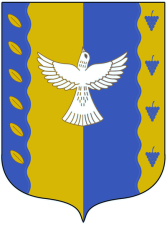 совет сельского поселенияАХМЕТОвский  сельсовет муниципального района Кушнаренковский районреспублики Башкортостан  452247, село Ахметово, ул. Центральная, 34Тел. 5-41-33